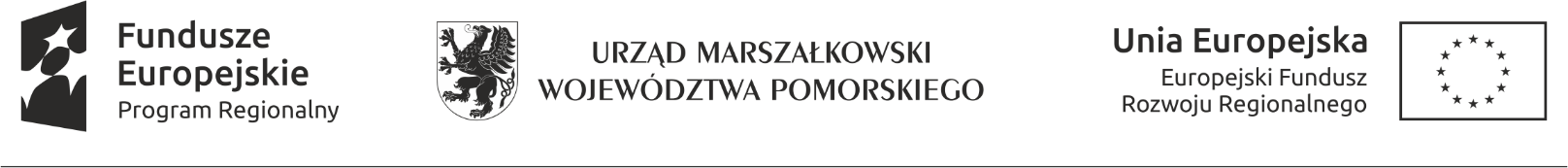 Załącznik nr 1.1 do SIWZOFERTA NA CZĘŚĆ NR 1 ZAMÓWIENIA W odpowiedzi na ogłoszenie o zamówieniu oferuję wykonanie przedmiotu zamówienia
na następujących warunkach:Uwaga! (*) Należy wypełnić wykropkowane miejsca.Oświadczam, że spełniam wymagania ochrony oraz prawidłowego przetwarzania danych osobowych określone w rozporządzeniu Parlamentu Europejskiego i Rady (UE) 2016/679 z dnia 27 kwietnia 2016r. w sprawie ochrony osób fizycznych w związku z przetwarzaniem danych osobowych i w sprawie swobodnego przepływu takich danych oraz uchylenia dyrektywy 95/46/WE (RODO) oraz w ustawie z dnia 10 maja 2018r. o ochronie danych osobowych (Dz.U. z 2018r., poz. 1000 ze zm.). Jednocześnie oświadczam, że wypełniłem ciążące na mnie obowiązki informacyjne przewidziane w art. 13 i 14 RODO a nadto, że w przypadku zawarcia i realizacji umowy z Zamawiającym, zobowiązuję się do wypełniania związanych z nią obowiązków informacyjnych, przewidzianych w art. 13 i 14 RODO, w imieniu własnym oraz w imieniu Zamawiającego.Oświadczamy, że zapoznaliśmy się ze specyfikacją istotnych warunków zamówienia, akceptujemy jej postanowienia, nie wnosimy do niej zastrzeżeń i uzyskaliśmy konieczne informacje do przygotowania oferty.Oświadczamy, że wyżej podana cena ryczałtowa obejmuje realizację wszystkich zobowiązań wykonawcy opisanych w specyfikacji istotnych warunków zamówienia wraz z załącznikami. Oświadczamy, że Wzór umowy został przez nas w pełni zaakceptowany i zobowiązujemy się, w przypadku wyboru naszej oferty, do zawarcia umowy na wyżej wymienionych warunkach, w miejscu i terminie wyznaczonym przez zamawiającego.W załączeniu składamy wypełniony formularz cenowy, zgodnie z wzorem stanowiącym załącznik do Wzoru Oferty.Oświadczamy, że jesteśmy związani niniejszą ofertą na czas wskazany w specyfikacji istotnych warunków zamówienia.Powstanie obowiązku podatkowego u zamawiającego.Oświadczam, że (wstawić X we właściwe pole):□ wybór oferty nie będzie prowadzić do powstania u zamawiającego obowiązku podatkowego;□ wybór oferty będzie prowadzić do powstania u zamawiającego obowiązku podatkowego w odniesieniu do następujących towarów/usług: _____________________________________________________________________ _____________________________________________________________________ Wartość towarów/usług powodująca obowiązek podatkowy u zamawiającego to _________________ zł netto**.		
** dotyczy wykonawców, których oferty będą generować obowiązek doliczania wartości podatku VAT
do wartości netto oferty, tj. w przypadku:wewnątrzwspólnotowego nabycia towarów,mechanizmu odwróconego obciążenia, o którym mowa w art. 17 ust. 1 pkt 7 ustawy o podatku
od towarów i usług,importu usług lub importu towarów, z którymi wiąże się obowiązek doliczenia przez zamawiającego przy porównywaniu cen ofertowych podatku VAT.Oświadczam, że niewypełnienie oferty w zakresie pkt 13 oznacza, że jej złożenie nie prowadzi do powstania obowiązku podatkowego po stronie zamawiającego.Załącznik  do Wzoru oferty                                                            FORMULARZ CENOWYDostawa wyposażenia pomieszczeń Centrum Kształcenia Zawodowego
i Ustawicznego nr 2 w Gdańsku w ramach zadania Gdańsk Miastem Zawodowców
– Rozwój Infrastruktury Szkół Zawodowych. Część nr 1 zamówienia pn.: Dostawa wyposażenia meblowego, gablot, norm i tablic.Załącznik nr 1.2 do SIWZOFERTA NA CZĘŚĆ NR 2 ZAMÓWIENIA W odpowiedzi na ogłoszenie o zamówieniu oferuję wykonanie przedmiotu zamówienia
na następujących warunkach:Uwaga!(*) Należy wypełnić wykropkowane miejsca.Oświadczam, że spełniam wymagania ochrony oraz prawidłowego przetwarzania danych osobowych określone w rozporządzeniu Parlamentu Europejskiego i Rady (UE) 2016/679 z dnia 27 kwietnia 2016r. w sprawie ochrony osób fizycznych w związku z przetwarzaniem danych osobowych i w sprawie swobodnego przepływu takich danych oraz uchylenia dyrektywy 95/46/WE (RODO) oraz w ustawie z dnia 10 maja 2018r. o ochronie danych osobowych (Dz.U. z 2018r., poz. 1000 ze zm.). Jednocześnie oświadczam, że wypełniłem ciążące na mnie obowiązki informacyjne przewidziane w art. 13 i 14 RODO a nadto, że w przypadku zawarcia i realizacji umowy z Zamawiającym, zobowiązuję się do wypełniania związanych z nią obowiązków informacyjnych, przewidzianych w art. 13 i 14 RODO, w imieniu własnym oraz w imieniu Zamawiającego.Oświadczamy, że zapoznaliśmy się ze specyfikacją istotnych warunków zamówienia, akceptujemy jej postanowienia, nie wnosimy do niej zastrzeżeń i uzyskaliśmy konieczne informacje do przygotowania oferty.Oświadczamy, że wyżej podana cena ryczałtowa obejmuje realizację wszystkich zobowiązań wykonawcy opisanych w specyfikacji istotnych warunków zamówienia wraz z załącznikami. Oświadczamy, że Wzór umowy został przez nas w pełni zaakceptowany i zobowiązujemy się, w przypadku wyboru naszej oferty, do zawarcia umowy na wyżej wymienionych warunkach, w miejscu i terminie wyznaczonym przez zamawiającego.W załączeniu składamy wypełniony formularz cenowy, zgodnie z wzorem stanowiącym załącznik do Wzoru Oferty.Oświadczamy, że jesteśmy związani niniejszą ofertą na czas wskazany w specyfikacji istotnych warunków zamówienia.Powstanie obowiązku podatkowego u zamawiającego.Oświadczam, że (wstawić X we właściwe pole):□ wybór oferty nie będzie prowadzić do powstania u zamawiającego obowiązku podatkowego;□ wybór oferty będzie prowadzić do powstania u zamawiającego obowiązku podatkowego w odniesieniu do następujących towarów/usług: _____________________________________________________________________ Wartość towarów/usług powodująca obowiązek podatkowy u zamawiającego to _________________ zł netto**.		
** dotyczy wykonawców, których oferty będą generować obowiązek doliczania wartości podatku VAT
do wartości netto oferty, tj. w przypadku:wewnątrzwspólnotowego nabycia towarów,mechanizmu odwróconego obciążenia, o którym mowa w art. 17 ust. 1 pkt 7 ustawy o podatku
od towarów i usług,importu usług lub importu towarów, z którymi wiąże się obowiązek doliczenia przez zamawiającego przy porównywaniu cen ofertowych podatku VAT.Oświadczam, że niewypełnienie oferty w zakresie pkt 14 oznacza, że jej złożenie nie prowadzi do powstania obowiązku podatkowego po stronie zamawiającego.Załącznik do Wzoru oferty                                                            FORMULARZ CENOWYDostawa wyposażenia pomieszczeń Centrum Kształcenia Zawodowego
i Ustawicznego nr 2 w Gdańsku w ramach zadania Gdańsk Miastem Zawodowców
– Rozwój Infrastruktury Szkół Zawodowych.Część nr 2 zamówienia pn.: Dostawa wyposażenia sali środowiskowej i chemicznej              1)   III A Sala środowiskowaZałącznik nr 3 do SIWZWYKAZ WYKONANYCH DOSTAW(*) niepotrzebne skreślićW załączeniu dowody dotyczące wskazanych w wykazie dostaw, określające czy te dostawy zostały wykonane należycie.Załącznik nr 4 do SIWZOŚWIADCZENIEPrzystępując do udziału w postępowaniu o udzielenie zamówienia publicznego, w trybie przetargu nieograniczonego na podstawie art. 39 ustawy z dnia 29 stycznia 2004r. - Prawo zamówień publicznych (t.j. Dz. U. z 2018 r. poz. 1986 z późn. zm. ), pod nazwą: Dostawa wyposażenia pomieszczeń Centrum Kształcenia Zawodowego
i Ustawicznego nr 2 w Gdańsku w ramach zadania Gdańsk Miastem Zawodowców
– Rozwój Infrastruktury Szkół Zawodowych. Wyposażenie meblowe oraz wyposażenie sali środowiskowej i chemicznejOświadczam, że nie został wydany wobec nas prawomocny wyrok sądu lub ostateczna decyzja administracyjna o zaleganiu z uiszczaniem podatków, opłat lub składek na ubezpieczenia społeczne lub zdrowotne.Uwaga!W przypadku wydania takiego wyroku lub decyzji wykonawca składa dokumenty potwierdzające dokonanie płatności tych należności wraz z ewentualnymi odsetkami lub grzywnami lub zawarcie wiążącego porozumienia w sprawie spłat tych należności.Załącznik nr 5 do SIWZOŚWIADCZENIEPrzystępując do udziału w postępowaniu o udzielenie zamówienia publicznego, w trybie przetargu nieograniczonego na podstawie art. 39 ustawy z dnia 29 stycznia 2004r. - Prawo zamówień publicznych (t.j. Dz. U. z 2018 r. poz. 1986 z późn. zm. ) pod nazwą: Dostawa wyposażenia pomieszczeń Centrum Kształcenia Zawodowego
i Ustawicznego nr 2 w Gdańsku w ramach zadania Gdańsk Miastem Zawodowców
– Rozwój Infrastruktury Szkół Zawodowych. Wyposażenie meblowe oraz wyposażenie sali środowiskowej i chemicznejOświadczam, że nie orzeczono wobec nas tytułem środka zapobiegawczego zakazu ubiegania się
o zamówienia publiczne.Załącznik nr 6 do SIWZOŚWIADCZENIEPrzystępując do udziału w postępowaniu o udzielenie zamówienia publicznego, w trybie przetargu nieograniczonego na podstawie art. 39 ustawy z dnia 29 stycznia 2004r. - Prawo zamówień publicznych (t.j. Dz. U. z 2018 r. poz. 1986 z późn. zm. ) Dostawa wyposażenia pomieszczeń Centrum Kształcenia Zawodowego
i Ustawicznego nr 2 w Gdańsku w ramach zadania Gdańsk Miastem Zawodowców
– Rozwój Infrastruktury Szkół Zawodowych. Wyposażenie meblowe oraz wyposażenie sali środowiskowej i chemicznejOświadczam, że nie zalegamy z opłacaniem podatków i opłat lokalnych, o których mowa w ustawie z dnia 12 stycznia 1991 r. o podatkach i opłatach lokalnych (Dz. U. z 2018 r. poz. 1445 z późn. zm.).Załącznik nr 7 do SIWZUwaga!Niniejsze oświadczenie wykonawca przedkłada zamawiającemu po otwarciu ofert, w terminie 3 dni od dnia zamieszczenia na stronie internetowej zamawiającego informacji podanych podczas otwarcia ofert.OŚWIADCZENIE WYKONAWCY O PRZYNALEŻNOŚCI ALBO BRAKU PRZYNALEŻNOŚCI
DO TEJ SAMEJ GRUPY KAPITAŁOWEJPrzystępując do udziału w postępowaniu o udzielenie zamówienia publicznego, w trybie przetargu nieograniczonego na podstawie art. 39 ustawy z dnia 29 stycznia 2004r. - Prawo zamówień publicznych (t.j. Dz. U. z 2018 r. poz. 1986 z późn. zm.) , pod nazwą:Dostawa wyposażenia pomieszczeń Centrum Kształcenia Zawodowego
i Ustawicznego nr 2 w Gdańsku w ramach zadania Gdańsk Miastem Zawodowców
– Rozwój Infrastruktury Szkół Zawodowych. Wyposażenie meblowe oraz wyposażenie sali środowiskowej i chemicznejOświadczam, że przynależę do tej samej grupy kapitałowej co wykonawca/ wykonawcy, który/którzy we wskazanym wyżej postępowaniu również złożył/złożyli ofertę/oferty (nazwa i adres wykonawcy/wykonawców):………………………………………………………………………………………………………………………………………………………………………………………..       …*	Oświadczam, że nie przynależę do tej samej grupy kapitałowej co wykonawca/wykonawcy, który/którzy we wskazanym wyżej postępowaniu również złożył/złożyli ofertę/oferty (nazwy i adresy wykonawców):………………………………………………………………………………………………………………………………………………………………………………………..…*Oświadczam, że nie przynależę do żadnej grupy kapitałowej*Uwaga!
(*) niepotrzebne skreślićW przypadku przynależności do tej samej grupy kapitałowej wykonawca może złożyć
wraz z oświadczeniem dokumenty bądź informacje potwierdzające, że powiązania z innym wykonawcą nie prowadzą do zakłócenia konkurencji w postępowaniu.Przez grupę kapitałową należy rozumieć grupę w rozumieniu ustawy z dnia 16 lutego 2007 r.
o ochronie konkurencji i konsumentów (t.j. Dz. U. z 2018 r. poz. 798 z późn. zm.).Załącznik nr 8 do SIWZZOBOWIĄZANIE PODMIOTU DO ODDANIA DO DYSPOZYCJI WYKONAWCY
NIEZBĘDNYCH ZASOBÓW NA POTRZEBY WYKONANIA ZAMÓWIENIAUwaga!Zamiast niniejszego formularza można przedstawić inne dokumenty, w szczególności:Zobowiązanie podmiotu, o którym mowa w art. 22a ustawy Pzp.Dokumenty które określają w szczególności:zakres dostępnych wykonawcy zasobów innego podmiotu;sposób wykorzystania zasobów innego podmiotu, przez wykonawcę, przy wykonywaniu zamówienia publicznego;zakres i okres udziału innego podmiotu przy wykonywaniu zamówienia publicznego;czy podmiot, na zdolnościach którego wykonawca polega w odniesieniu do warunków udziału w postępowaniu dotyczących wykształcenia, kwalifikacji zawodowych lub doświadczenia, zrealizuje roboty budowlane lub usługi, których wskazane zdolności dotyczą.Ja:……………………………………………………………………………………………………………………(Imię i nazwisko osoby upoważnionej do reprezentowania podmiotu, stanowisko – właściciel, prezes zarządu, członek zarządu, prokurent, upełnomocniony reprezentant, itp.)Działając w imieniu i na rzecz:………………………………………………………………………………………………………………………(nazwa podmiotu)Zobowiązuję się do oddania nw. zasobów na potrzeby wykonania zamówienia:…………………………………………………………………………..…………………………………………(określenie zasobu –sytuacja finansowa lub ekonomiczna, zdolność techniczna lub zawodowa)do dyspozycji wykonawcy:………………………………………………………………………………………………………………………(nazwa wykonawcy)w trakcie wykonywania zamówienia:Dostawa wyposażenia pomieszczeń Centrum Kształcenia Zawodowego
i Ustawicznego nr 2 w Gdańsku w ramach zadania Gdańsk Miastem Zawodowców
– Rozwój Infrastruktury Szkół Zawodowych. Wyposażenie meblowe oraz wyposażenie sali środowiskowej i chemicznej(nazwa zamówienia)Oświadczam, iż: Udostępniam wykonawcy ww. zasoby, w następującym zakresie:………………………………………………………………………………………………………………………………………………………………………………………………………………………………………………………………………………………………………………………………………………Sposób wykorzystania udostępnionych przeze mnie zasobów, przez wykonawcę,
przy wykonywaniu zamówienia publicznego będzie następujący:………………………………………………………………………………………………………………………………………………………………………………………………………………………………………………………………………………………………………………………………………………Zakres mojego udziału przy wykonywaniu zamówienia publicznego będzie następujący:………………………………………………………………………………………………………………………………………………………………………………………………………………………………………………………………………………………………………………………………………………Okres mojego udziału przy wykonywaniu zamówienia publicznego będzie następujący:………………………………………………………………………………………………………………………………………………………………………………………………………………………………………………………………………………………………………………………………………………Czy podmiot, na zdolnościach którego wykonawca polega w odniesieniu do warunków udziału w postępowaniu dotyczących wykształcenia, kwalifikacji zawodowych lub doświadczenia, zrealizuje roboty budowlane lub usługi, których wskazane zdolności dotyczą: ………….. (Tak / Nie).Oświadczam, że jestem świadomy, iż w przypadku szkody zamawiającego powstałej wskutek nieudostępnienia ww. zasobów odpowiadam wobec zamawiającego solidarnie z ww. wykonawcą. Moja odpowiedzialność wygasa, jeżeli nieudostępnienie przedmiotowych zasobów nastąpiło na skutek okoliczności, za które nie ponoszę winy.Nazwa (firma) i adres wykonawcy (wykonawców wspólnie ubiegających się
o udzielenie zamówienia)……………………………………………………………………..*Numer telefonu ……………………………………………………………………..*Przedmiot zamówieniaDostawa wyposażenia pomieszczeń Centrum Kształcenia Zawodowego i Ustawicznego nr 2 w Gdańsku w ramach zadania Gdańsk Miastem Zawodowców – Rozwój Infrastruktury Szkół Zawodowych. Część nr 1 zamówienia pn.: Dostawa wyposażenia meblowego, gablot, norm i tablic.1Cena ofertowa ogółemZgodnie z formularzem cenowym -  załącznik do Wzoru oferty …………………………………..………………………* zł brutto2Termin wykonania zamówieniaZgodnie z SIWZ3Minimalny okres gwarancji jakościmiesiące od dnia odbioru4Przedłużenie minimalnego okresu gwarancji jakości………* miesięcy5Warunki płatnościZgodnie z Wzorem umowy6Części zamówienia, których wykonanie wykonawca zamierza powierzyć podwykonawcom oraz o ile jest to wiadome nazwy firm podwykonawców…………………………………………………………………….*UWAGA! Dokument należy podpisać kwalifikowanym podpisem elektronicznymCENTRUM KSZTAŁCENIA ZAWODOWEGO I USTAWICZNEGO NR 2 W GDAŃSKUCENTRUM KSZTAŁCENIA ZAWODOWEGO I USTAWICZNEGO NR 2 W GDAŃSKUCENTRUM KSZTAŁCENIA ZAWODOWEGO I USTAWICZNEGO NR 2 W GDAŃSKUCENTRUM KSZTAŁCENIA ZAWODOWEGO I USTAWICZNEGO NR 2 W GDAŃSKUCENTRUM KSZTAŁCENIA ZAWODOWEGO I USTAWICZNEGO NR 2 W GDAŃSKUCENTRUM KSZTAŁCENIA ZAWODOWEGO I USTAWICZNEGO NR 2 W GDAŃSKUCzęść 13.02Wyposażenie mebloweL.P.Nazwa i typ urządzeniajm.IlośćCena jednostkowa nettoWartość netto1Stół uczniowski komputerowy (jednoosobowy)szt.152Krzesło obrotowe uczniowskieszt.153Stół biurowy z konteneremszt.14Fotel biurowyszt.15Przegroda pomiędzy stanowiskami, wysokaszt.126Tablica suchościeralnaszt.17Szafka zamykana pod drukarkęszt.18Szafa / regał typ 1szt.409Szafa / regał typ 2szt.1010Szafa / gablota typ 3szt.111Chłodziarko - zamrażarkaszt.112Zestaw plansz i rysunkówszt.113Zestaw norm branżowych badań, surowców, produktówszt.214Zestaw norm do poboru próbekszt.2 Razem netto VAT zł:Razem bruttoUWAGA! Dokument należy podpisać kwalifikowanym podpisem elektronicznymNazwa (firma) i adres wykonawcy (wykonawców wspólnie ubiegających się
o udzielenie zamówienia)……………………………………………………………………..*Numer telefonu ……………………………………………………………………..*Przedmiot zamówieniaDostawa wyposażenia pomieszczeń Centrum Kształcenia Zawodowego i Ustawicznego nr 2 w Gdańsku w ramach zadania Gdańsk Miastem Zawodowców – Rozwój Infrastruktury Szkół Zawodowych.Część nr 2 zamówienia pn.: Dostawa wyposażenia sali środowiskowej i chemicznej  1Cena ofertowa ogółemZgodnie z formularzem cenowym -  załącznik do Wzoru oferty…………………………………..………………………* zł brutto2Termin wykonania zamówieniaZgodnie z SIWZ3Minimalny okres gwarancji jakości dla komory laminarnej, wirówki mikrobiologicznej z chłodzeniem rotorem i  titratoramiesiące od dnia odbioru 4Przedłużenie minimalnego okresu gwarancji jakości dla komory laminarnej, wirówki mikrobiologicznej z chłodzeniem rotorem i  titratora o………* miesięcy5Okres gwarancji jakości dla całego przedmiotu zamówienia z wyłączeniem komory laminarnej, wirówki mikrobiologicznej z chłodzeniem rotorem i titratora 24 miesiące od dnia odbioru6Warunki płatnościZgodnie z Wzorem umowy7Części zamówienia, których wykonanie wykonawca zamierza powierzyć podwykonawcom oraz o ile jest to wiadome nazwy firm podwykonawców…………………………………………………………………….*UWAGA! Dokument należy podpisać kwalifikowanym podpisem elektronicznymL.P.Nazwa i typ urządzeniajm.IlośćCena jednostkowa nettoWartość netto1Waga precyzyjnaszt.42Biureta cyfrowaszt.43Zestaw pipetszt.14Miernik pHszt.45Płyta grzejna ceramicznaszt.46Spektrofotometr z RFIDszt.17Tachimetrszt.18Młynek hydrometryczny F1 i M1szt.19Kosz na śmieciszt.1 Razem netto  VATRazem brutto zł:2)  III B Sala chemicznaL.P.Nazwa i typ urządzeniajm.IlośćCena jednostkowa nettoWartość netto1Drobny sprzęt laboratoryjnyszt.12Spektrofotometrszt.13Wiskozymetr VT6, Lepkościomierz Engleraszt.14Komora laminarnaszt.15Autoklaw pionowyszt.16Wirówka mikrobiologiczna z chłodzeniem rotoremszt.17Pożywki i podłożaszt.18Chemiczne środki bakteriobójczeszt.19Zestaw pipetszt.210Termometr cyfrowyszt.111Licznik kolonii bakteriiszt.112Aparat Orsataszt.113Piknometryszt.1014Ezyszt.515Urządzenia do poboru próbekszt.116Próbki surowcówszt.117Suwmiarkaszt.218Mikrometrszt.219Twardościomierzszt.220Głębokościomierzszt.221Pirometrszt.522Stacja pogodowaszt.423Przepływomierz, rotametrszt.124Pompa, sprężarka z filtroreduktoremszt.125Pompa próżniowaszt.126Mieszadło mechaniczneszt.427Wstrząsarka z sitamiszt.128Titratorszt.1Razem nettoVAT zł:Razem  brutto zł: III A Sala środowiskowa  III B Sala chemicznaRazem nettoVAT zł:brutto zł:UWAGA! Dokument należy podpisać kwalifikowanym podpisem elektronicznymLp.Przedmiot zamówienia(wykonany zakres dostawy)Czy zamówienie obejmowało swoim zakresem dostawę urządzeń laboratoryjnych lub pomiarowych?Wartość zamówienia(zł brutto)Data wykonania dostawy(zakończenia)Podmiot, na rzecz którego dostawa została wykonana1.2.4.5.6.7.1.TAK/NIE*2.TAK/NIE*…TAK/NIE*Nazwa (firma) i adres wykonawcy(wykonawców wspólnie ubiegających się
o udzielenie zamówienia)UWAGA! Dokument należy podpisać kwalifikowanym podpisem elektronicznymNazwa (firma) i adres
wykonawcyUWAGA! Dokument należy podpisać kwalifikowanym podpisem elektronicznymNazwa (firma) i adres
wykonawcyUWAGA! Dokument należy podpisać kwalifikowanym podpisem elektronicznymNazwa (firma) i adres
wykonawcyUWAGA! Dokument należy podpisać kwalifikowanym podpisem elektronicznymNazwa (firma) i adreswykonawcyUWAGA! Dokument należy podpisać kwalifikowanym podpisem elektronicznymUWAGA! Dokument należy podpisać kwalifikowanym podpisem elektronicznym